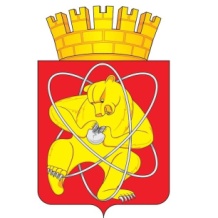 Муниципальное образование «Закрытое административно – территориальное образование Железногорск Красноярского края»СОВЕТ ДЕПУТАТОВ  ЗАТО  г.ЖЕЛЕЗНОГОРСК РЕШЕНИЕ25 августа 2016  г.                                                                                                        11-51Р г.ЖелезногорскО внесении изменений в решение Совета депутатов ЗАТО г.Железногорск от 24.06.2010 № 5-21Р «Об утверждении порядка направления муниципальных нормативных правовых актов ЗАТО Железногорск в регистр муниципальных нормативных правовых актов Красноярского края»В соответствии со статьями 43, 43.1. Федерального закона от 06.10.2003 № 131-ФЗ «Об общих принципах организации местного самоуправления в Российской Федерации», Законом Красноярского края от 18.12.2008 № 7-2635 «О Регистре муниципальных нормативных правовых актов Красноярского края», Указом Губернатора Красноярского края от 30.01.2012 № 13-уг «Об утверждении Порядка представления в Администрацию Губернатора Красноярского края информации, подлежащей включению в Регистр муниципальных нормативных правовых актов Красноярского края», руководствуясь статьей 42 Устава ЗАТО Железногорск, Совет депутатовРЕШИЛ:1. Внести в решение Совета депутатов ЗАТО г.Железногорск от 24.06.2010 № 5-21Р «Об утверждении порядка направления муниципальных нормативных правовых актов ЗАТО Железногорск в регистр муниципальных нормативных правовых актов Красноярского края» следующие изменения:1.1. Порядок направления муниципальных нормативных правовых актов ЗАТО Железногорск в регистр муниципальных нормативных правовых актов Красноярского края (приложение № 1 к решению Совета депутатов ЗАТО г.Железногорск от 24.06.2010 № 5-21Р) изложить в редакции согласно приложению к настоящему решению.2. Рекомендовать Администрации ЗАТО г.Железногорск привести правовые акты Администрации ЗАТО г.Железногорск в соответствие с настоящим решением.3. Контроль над исполнением настоящего решения возложить на председателя комиссии по вопросам местного самоуправления и законности С.Г. Шаранова.4. Настоящее решение вступает в силу после его официального опубликования.Глава ЗАТО г.Железногорск						       В.В. МедведевПриложениек решению Совета депутатов ЗАТО г.Железногорскот 25 августа 2016 № 11-51РПорядок направления муниципальных нормативных правовых актов ЗАТО Железногорск в регистр муниципальных нормативных правовых актов Красноярского края1. Порядок направления муниципальных нормативных правовых актов ЗАТО Железногорск в Регистр муниципальных нормативных правовых актов Красноярского края (далее по тексту – Порядок) определяет процедуру формирования и представления органами местного самоуправления ЗАТО Железногорск информации, подлежащей включению в Регистр муниципальных нормативных правовых актов Красноярского края (далее – Регистр).2. В Регистр направляются: Устав ЗАТО Железногорск, правовые акты, принятые на местном референдуме (сходе граждан), муниципальные нормативные правовые акты Совета депутатов ЗАТО г.Железногорск, Администрации ЗАТО г.Железногорск, должностных лиц органов местного самоуправления ЗАТО Железногорск, предусмотренных Уставом ЗАТО Железногорск (далее – муниципальные акты). В регистр направляются дополнительные сведения, предусмотренные Законом Красноярского края от 18.12.2008 № 7-2635 «О Регистре муниципальных нормативных правовых актов Красноярского края» (далее – дополнительные сведения).3. Совет депутатов ЗАТО г.Железногорск и Администрация ЗАТО г.Железногорск самостоятельно определяют перечень муниципальных актов и дополнительных сведений, подлежащих направлению в регистр.4. Муниципальные акты представляются в Администрацию Губернатора Красноярского края Главой ЗАТО г.Железногорск в срок не позднее 15 календарных дней со дня их принятия (издания).Дополнительные сведения представляются в Администрацию Губернатора Красноярского края Главой ЗАТО г.Железногорск в срок не позднее 15 календарных дней со дня поступления в органы местного самоуправления ЗАТО Железногорск.5. Совет депутатов ЗАТО г.Железногорск и Администрация ЗАТО г.Железногорск направляют Главе ЗАТО г.Железногорск муниципальные акты и дополнительные сведения в документальном и электронном виде.Оформление документального и электронного вида муниципальных актов и дополнительных сведений должно соответствовать требованиям, установленным  Указом Губернатора Красноярского края от 30.01.2012 № 13-уг «Об утверждении Порядка представления в Администрацию Губернатора Красноярского края информации, подлежащей включению в Регистр муниципальных нормативных правовых актов Красноярского края».6. Муниципальные акты направляются Главе ЗАТО г.Железногорск в срок не позднее 12 календарных дней со дня их принятия (издания).Дополнительные сведения направляются Главе ЗАТО г.Железногорск в срок не позднее 12 календарных дней со дня поступления в органы местного самоуправления ЗАТО Железногорск.7. Направление Главе ЗАТО г.Железногорск информации, подлежащей включению в Регистр, осуществляется сопроводительным письмом, в котором указывается перечень муниципальных актов, изданных Администрацией ЗАТО г.Железногорск, Советом депутатов ЗАТО г.Железногорск, а также дополнительных сведений, подлежащих включению в Регистр.8. В случае внесения изменений в ранее принятый муниципальный акт дополнительно направляется в электронном виде ранее принятый муниципальный акт с учетом внесенных в него изменений (электронный вид муниципального акта в актуальной редакции).9. Информация, направляемая Главе ЗАТО г.Железногорск в документальном виде, должна соответствовать информации, представляемой в электронном виде.10. Должностные лица Администрации ЗАТО г.Железногорск и Совета депутатов ЗАТО г.Железногорск, ответственные за направление  информации Главе ЗАТО г.Железногорск, обеспечивают правильность определения перечня информации, подлежащей направлению в Регистр, соблюдение требований, установленных к оформлению электронного и документального вида муниципальных актов и дополнительных сведений, соответствие информации,  представляемой в документальном виде, информации, представляемой в электронном виде, осуществляют проверку информации, представляемой в электронном виде на наличие вредоносных программ (вирусов).  